18. 05. 20г. МатематикаТема: «Повторение. Приемы письменного деления на однозначное число»Содержание урока:Деление (операция деления) — одно из четырёх простейших арифметических действий, обратное умножению.Деление - это такая операция, в результате которой получается число (частное), которое приумножении на делитель даёт делимое.Вспомним компоненты деления: число, которое делим – делимое, число на которое делим – делитель, результат деления – значение частного.Рассмотрим пример 938 : 7Шаг 1.Записываем числа, разделив их «уголком».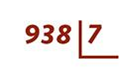 Шаг 2. Сколько раз число 7 может содержаться в числе 9? Правильно, только один раз. Поэтому первым записанными нами результатом будет 1.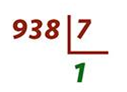 Шаг 3.Умножаем делитель 7 ∙ 1 и получаем 7. Полученный результат записываем под первым числом нашего делимого 938 и вычитаем, как обычно, в столбик. То есть из 9 мы вычитаем 7 и получаем 2. Записываем результат.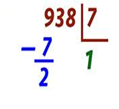 Шаг 4. Число, которое мы видим, меньше делителя, поэтому его надо увеличить. Для этого объединим его со следующим неиспользованным числом нашего делимого – это будет 3. Приписываем 3 к полученному числу 2.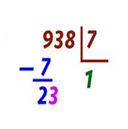 Шаг 5. Анализируем, сколько раз наш делитель 7 содержится в полученном числе 23? Правильно, три раза. Фиксируем число 3 в частном. А результат произведения – 21 (7 ∙ 3) записываем внизу под числом 23 в столбик.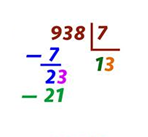 Шаг.6 Теперь осталось найти последнее число нашего частного. Используя уже знакомый алгоритм, продолжаем делать вычисления в столбике.  Путём вычитания в столбике (23 - 21) получаем разницу. Она равняется 2.Из делимого у нас осталось неиспользованным одно число – 8. Объединяем его с полученным в результате вычитания числом 2, получаем – 28.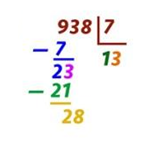 Шаг.7 Анализируем, сколько раз наш делитель 7 содержится в полученном числе? Правильно, 4 раза. Записываем полученную цифру в результат. Итак, мы полученное в результате деления столбиком частное = 134.Запомните:Когда число цифр разряда меньше делителя, надо добавить к нему число цифр следующего разряда.Если при делении неполного делимого остался остаток, спускаем его под черту и к нему приписываем цифру следующего разряда.3.Остаток не может быть больше делителя!4. Если цифра неполного делимого меньше делителя, то в частном пишем 0.Работа с учебником. Стр.93- алгоритм письменного деления. Стр.92№2 (устно)Стр.92№4(устно)Стр92№ 7(устно)https://infourok.ru/prezentaciya-k-uroku-matematiki-v-klasse-na-temu-priem-pismennogo-deleniya-mnogoznachnih-chisel-na-odnoznachnoe-chislo-umk-shkol-3797033.html